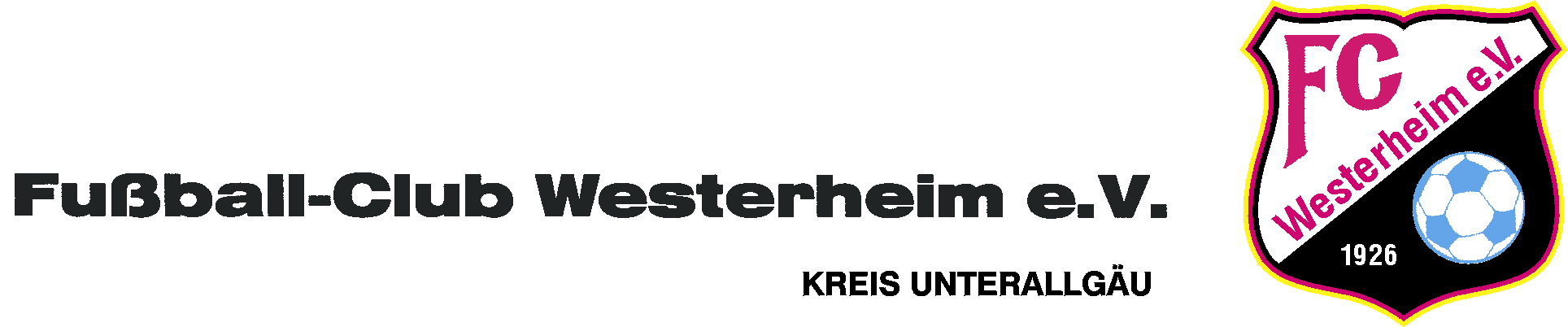 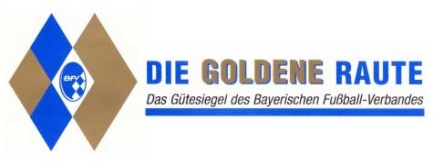 	Vereinsfarben: Weiß-SchwarzFC Westerheim e.V. Steinwengerweg 1, 87784 Westerheim	Clublokal: Vereinsheim	Steinwengerweg 1, 87784 Westerheim An alle Mitglieder	Telefon Clublokal: 0 83 36 / 8 07 06	info@fc-westerheim.de	www.fc-westerheim.de	Raiffeisenbank Iller-Roth-Günz	Kto.-Nr. 75 23 726	(BLZ 720 697 36)	Steuer-Nr. 138/108/50366	Amtsgericht MemmingenEinladung zur ordentlichen Generalversammlung	Vereinsregister VR 260	1. Vorstand Peter AurbacherSehr geehrte Damen und Herren,	16. September 2019	gem. § 11 unserer Satzung laden wir fristgemäß zu unserer ordentlichen Generalversammlung
am Donnerstag, den 24. Oktober 2019 um 20:00 Uhr in unser Vereinsheim am Günztalstadion ein.Vorläufige Tagesordnung:Top 1	Begrüßung durch den 1. VorstandTop 2	Feststellung der ordnungsgemäßen Einberufung und BeschlussfähigkeitTop 3	Bericht des 1. VorstandsTop 4	Bericht des SchatzmeistersTop 5	Bericht der KassenprüferTop 6	Bericht des SchriftführersTop 7	Bericht des JugendleitersTop 8	Berichte der einzelnen Mannschaften sowie der Abteilungen Tennis und SkiTop 9	Entlastung der VorstandschaftTop 10 	Neuwahlen gem. § 10 Nr. 4b der Satzung vom 24.03.2011. Zur Wahl stehen an:der 2.Vorstand, der Schatzmeister, die beiden Spielausschussmitglieder, die beiden Kassenprüfer sowie die Nachwahl des Spielausschussvorsitzenden.Top 11	Satzungsänderung (siehe Anlage)Top 12	Änderung der GeschäftsordnungTop 13	Verschiedenes, Wünsche und AnträgeSchriftliche Anträge sind bis spätestens 10. Oktober 2019 an den 1. Vorstand Peter Aurbacher, Sportplatzstr. 35, 87784 Westerheim, zu richten (Ausschlußfrist).Sind bis zum 10. Oktober 2019 keine schriftlichen Anträge eingegangen, so wird diese vorläufige Tagesordnung endgültig.Mit sportlichen Grüßen1. Vorstand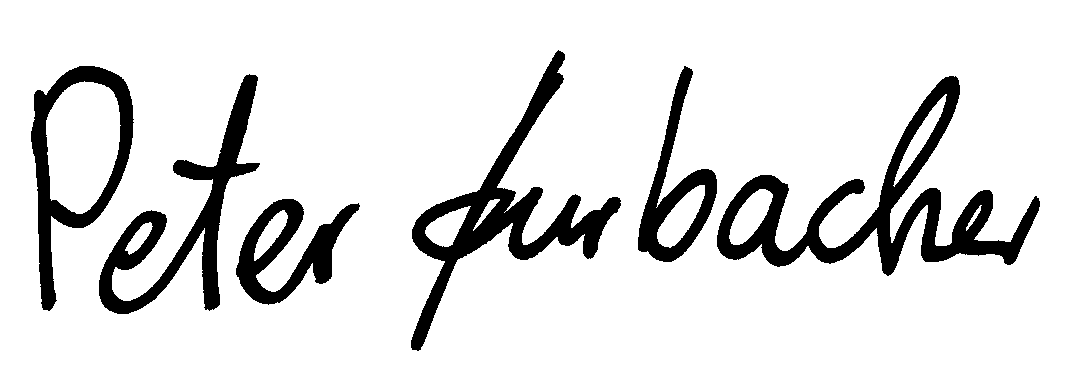 